«СОВЕТЫ РОДИТЕЛЯМ ПО ЗАУЧИВАНИЮ СТИХОТВОРЕНИЙ»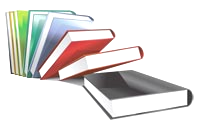 Сначала стихотворение ребенку читает взрослый, эмоционально, красиво, не торопясь. Обращайте внимание ребенка на то, какие чувства, настроения вызывает тот или иной текст. Попробуйте придумать вместе, почему поэт написал то или иное стихотворение.Затем проводится словарная работа, т.е. уточняется, все ли слова понятны ребенку, объясняются малознакомые слова и выражения.Задайте вопросы ребенку по содержанию стихотворения, которые помогут ему лучше понять текст, а Вам проверить это понимание.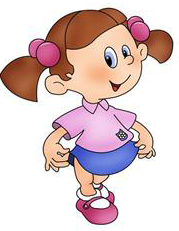 Не забывайте о произношении тех звуков, которые ребенок уже умеет говорить, но не всегда еще употребляет правильно. Необходимо сразу попросить произносить все слова в стихотворении точно, поправить ребенка, если это необходимо; т.к.после заучивания текста это будет сделать уже очень трудно.Обратите внимание ребенка на интонацию каждой строчки, силу голоса при рассказывании стихотворения, логические ударения и паузы в тексте. Игровые приемы, которые помогут вам при этом:- Заучивание стихотворения в лицах, драматизации. Этот прием помогает лучшему осмыслению текста, выбору нужной интонации и большей выразительности речи.- Рассказывание стихотворения по-разному (весело, грустно, скучно, как робот, радостно …).